中華鄉村發展學會111年會員大會委託書本人因故不克出席本學會第十屆第1次會員大會及第十屆理監事改選，茲委託本學會會員             代表本人出席，代為行使各項本人應有之權利。此致中華鄉村發展學會委 託 人（本人）：             （簽章）受委託人（出席）：             （簽章）中 華 民 國   112    年       月      日注意事項：每一會員（代表）僅能接受其他會員（代表）一人之委託。委託人可交被委託人持本委託書於開會時報到，或簽名後照相傳學會官網LINE（如下QR碼），或掃描後Email至本學會網頁信箱，授權由秘書處處理。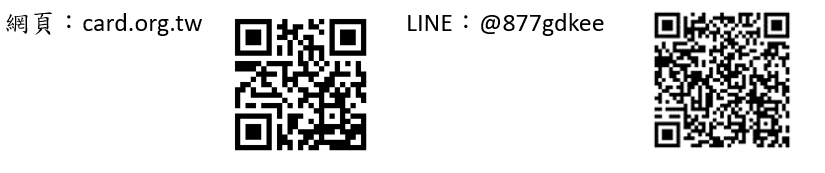 本表僅供參考，會員如自行開具「委託書」亦屬有效。